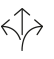 Beschlag für 2 teleskopisch öffnende Holztüren bis 80 kg, mit aufgesetzter Laufschiene. Deckenmontage.Produkt-Highlights	Flexibilität	Türöffnungen bis 3200 mm möglichFlexibilität	Teleskopisches wie auch symmetrisches Öffnen kombinierbarTechnische Merkmale	max. Türgewicht	80 kgTürdicke	32–47 mmmax. Türhöhe	4000 mmTürbreite	500–1200 mmmax. Öffnungsbreite	4500 mmHöhenverstellbarkeit	+/- 2 mmDämpfung	NeinMaterial Türe	HolzSystemausführungen	Deckenmontage	JaObenlaufend	JaAnwendungsgebiet	Beanspruchung leicht / privat zugänglich	JaBeanspruchung mittel / halb öffentlich zugänglich	Ja Beanspruchung hoch / öffentlich zugänglich	JaDurchgeführte Tests	Schlösser und Baubeschläge – Beschläge für Schiebetüren und Falttüren nach EN 1527 / 2013– Dauer der Funktionsfähigkeit: Klasse 6* (höchste Klasse = 100’000 Zyklen)Möbelbeschläge – Festigkeit und Dauerhaltbarkeit von Beschlägen für Schiebetüren und Rollladennach EN 15706 / 2009Garantie	Für die einwandfreie Funktion der von Hawa gelieferten Produkte und für die Haltbarkeit sämtlicher Teile mit Ausnahme von Verschleissteilen leistet Hawa Gewähr für die Dauer von 2 Jahren ab Gefahrenübergang.Produktausführung	Hawa Junior 80 Z Telescopic 2 bestehend aus Laufschiene (Aluminium Wandstärke 2.9 mm), Laufwerk mit Gleitlagerrollen, Stopper, Zahnriemen mit Umlenkrollen, Zweiwegaufhängung, spielfreie BodenführungOptional:(….) Führungsschiene, zum Einnuten in der Türe, Kunststoff (….) Bodentürstopper, mit ZentrierteilSchnittstellen	TürblattGeschraubte Befestigung der ZweiwegaufhängungFührungsnut (H × B) 25 × 10 mm (20 × 12 mm bei Führungsschiene Kunststoff)